Send Applications to: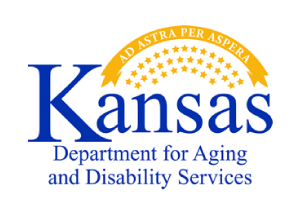  KDADS Survey, Certification and Credentialing	Website: www.kdads.ks.gov  503 S. Kansas Ave, Topeka, Kansas 66603	Phone: 785-296-4737   	V 06.30.2017  LIMITED SCOPE LICENSE  LIMITED SCOPE LICENSE  LIMITED SCOPE LICENSE  LIMITED SCOPE LICENSE  LIMITED SCOPE LICENSE  LIMITED SCOPE LICENSE  LIMITED SCOPE LICENSE  LIMITED SCOPE LICENSE  LIMITED SCOPE LICENSE  LIMITED SCOPE LICENSE  LIMITED SCOPE LICENSE     New Application     Renewal Application     New Application     Renewal Application     New Application     Renewal ApplicationRequest for Waiver of One or More Requirements of Licensing Regulations (K.A.R. 30-63-20)Residential Services           Day Services 	 Day/ResRequest for Waiver of One or More Requirements of Licensing Regulations (K.A.R. 30-63-20)Residential Services           Day Services 	 Day/ResRequest for Waiver of One or More Requirements of Licensing Regulations (K.A.R. 30-63-20)Residential Services           Day Services 	 Day/ResRequest for Waiver of One or More Requirements of Licensing Regulations (K.A.R. 30-63-20)Residential Services           Day Services 	 Day/ResRequest for Waiver of One or More Requirements of Licensing Regulations (K.A.R. 30-63-20)Residential Services           Day Services 	 Day/ResRequest for Waiver of One or More Requirements of Licensing Regulations (K.A.R. 30-63-20)Residential Services           Day Services 	 Day/ResRequest for Waiver of One or More Requirements of Licensing Regulations (K.A.R. 30-63-20)Residential Services           Day Services 	 Day/ResRequest for Waiver of One or More Requirements of Licensing Regulations (K.A.R. 30-63-20)Residential Services           Day Services 	 Day/ResRequest for Waiver of One or More Requirements of Licensing Regulations (K.A.R. 30-63-20)Residential Services           Day Services 	 Day/ResRequest for Waiver of One or More Requirements of Licensing Regulations (K.A.R. 30-63-20)Residential Services           Day Services 	 Day/ResRequest for Waiver of One or More Requirements of Licensing Regulations (K.A.R. 30-63-20)Residential Services           Day Services 	 Day/ResRequest for Waiver of One or More Requirements of Licensing Regulations (K.A.R. 30-63-20)Residential Services           Day Services 	 Day/ResRequest for Waiver of One or More Requirements of Licensing Regulations (K.A.R. 30-63-20)Residential Services           Day Services 	 Day/ResRequest for Waiver of One or More Requirements of Licensing Regulations (K.A.R. 30-63-20)Residential Services           Day Services 	 Day/Res[1] Applicant Agency/Individual Requesting License Waiver[1] Applicant Agency/Individual Requesting License Waiver[1] Applicant Agency/Individual Requesting License Waiver[1] Applicant Agency/Individual Requesting License Waiver[1] Applicant Agency/Individual Requesting License Waiver[1] Applicant Agency/Individual Requesting License Waiver[1] Applicant Agency/Individual Requesting License Waiver[1] Applicant Agency/Individual Requesting License Waiver[1] Applicant Agency/Individual Requesting License Waiver[1] Applicant Agency/Individual Requesting License Waiver[1] Applicant Agency/Individual Requesting License Waiver[2] Director/Administrator Name[2] Director/Administrator Name[2] Director/Administrator Name[2] Director/Administrator Name[2] Director/Administrator Name[2] Director/Administrator Name[3] Physical Address[3] Physical Address[3] Physical Address[3] Physical Address[3] Physical AddressCityCityCityCityStateZipPhone Number                 Fax NumberPhone Number                 Fax NumberPhone Number                 Fax NumberPhone Number                 Fax NumberPhone Number                 Fax NumberPhone Number                 Fax NumberKS[3] Mailing Address[3] Mailing Address[3] Mailing Address[3] Mailing Address[3] Mailing AddressCityCityCityCityStateZipEmail AddressEmail AddressEmail AddressEmail AddressEmail AddressEmail AddressKSName of Person for Whom Waiver is Requested Name of Person for Whom Waiver is Requested Name of Person for Whom Waiver is Requested Name of Person for Whom Waiver is Requested Name of Person for Whom Waiver is Requested Name of Person for Whom Waiver is Requested Name of Person for Whom Waiver is Requested Tier LevelTier LevelTier LevelTier LevelName of CDDOName of CDDOName of CDDOName of CDDOName of CDDOName of CDDO Social Security No. Social Security No.[8] Medicaid No.[8] Medicaid No.[8] Medicaid No.[8] Medicaid No.[8] Medicaid No.Date of BirthDate of BirthDate of BirthDate of BirthCDDO ContactCDDO ContactCDDO ContactCDDO ContactCDDO ContactCDDO ContactName of Person for Whom Waiver is RequestedName of Person for Whom Waiver is RequestedName of Person for Whom Waiver is RequestedName of Person for Whom Waiver is RequestedName of Person for Whom Waiver is RequestedName of Person for Whom Waiver is RequestedName of Person for Whom Waiver is RequestedTier LevelTier LevelTier LevelTier LevelName of CDDOName of CDDOName of CDDOName of CDDOName of CDDOName of CDDO Social Security No. Social Security No.[8] Medicaid No.[8] Medicaid No.[8] Medicaid No.[8] Medicaid No.[8] Medicaid No.Date of BirthDate of BirthDate of BirthDate of BirthCDDO ContactCDDO ContactCDDO ContactCDDO ContactCDDO ContactCDDO ContactSTATEMENT OF WAIVERIn accordance with K.A.R. 30-63-20, the Kansas Department for Aging and Disability Services, Community Services and Programs, may waive one or more requirements of the licensing regulations, for good cause that benefits the person receiving services or requesting to receive services.  This waiver or substitution must not jeopardize the health, safety or welfare of the person(s) receiving services, and as determined by KDADS/CSP must demonstrate the achievement of outcomes.  The waiver/substitution, if granted, is for the period of the license offered and will be reevaluated prior to the license renewal.NOTICE: THESE DOCUMENTS MUST BE RECEIVED PRIOR TO A WAIVER/SUBSTITUTION BEING GRANTED  PERSON CENTERED SUPPORT PLAN (PCSP): which must identify the services and supports being requested to be provided through the Limited Scope License, and it must indicate the support of the services by the support network.  STATEMENT OF BEST INTEREST: Applicant states why a waiver of regulatory requirements is in the best interest of the consumer  GUARDIAN’S STATEMENT OF SUPPORT: (if Consumer has a legal/court-ordered guardian) supporting the Waiver Request                          AUTHORIZATIONAS AN AUTHORIZED AGENT OF APPLICANT, I HAVE READ THE LAWS AND REGULATIONS GOVERNING THE OPERATION OF A LIMITED SCOPE LICENSE.APPLICANT, IF GRANTED A LICENSE, WILL COMPLY AND COOPERATE WITH KDADS AND WILL BE RESPONSIVE TO ITS REQUESTS. APPLICANT WILL MAINTAIN CURRENT INFORMATION ON THIS APPLICATION, AND ANY ATTACHMENTS, AND WILL NOTIFY KDADS AND SUPPLEMENT THIS APPLICATION IF ANY INFORMATION CHANGES STATEMENT OF WAIVERIn accordance with K.A.R. 30-63-20, the Kansas Department for Aging and Disability Services, Community Services and Programs, may waive one or more requirements of the licensing regulations, for good cause that benefits the person receiving services or requesting to receive services.  This waiver or substitution must not jeopardize the health, safety or welfare of the person(s) receiving services, and as determined by KDADS/CSP must demonstrate the achievement of outcomes.  The waiver/substitution, if granted, is for the period of the license offered and will be reevaluated prior to the license renewal.NOTICE: THESE DOCUMENTS MUST BE RECEIVED PRIOR TO A WAIVER/SUBSTITUTION BEING GRANTED  PERSON CENTERED SUPPORT PLAN (PCSP): which must identify the services and supports being requested to be provided through the Limited Scope License, and it must indicate the support of the services by the support network.  STATEMENT OF BEST INTEREST: Applicant states why a waiver of regulatory requirements is in the best interest of the consumer  GUARDIAN’S STATEMENT OF SUPPORT: (if Consumer has a legal/court-ordered guardian) supporting the Waiver Request                          AUTHORIZATIONAS AN AUTHORIZED AGENT OF APPLICANT, I HAVE READ THE LAWS AND REGULATIONS GOVERNING THE OPERATION OF A LIMITED SCOPE LICENSE.APPLICANT, IF GRANTED A LICENSE, WILL COMPLY AND COOPERATE WITH KDADS AND WILL BE RESPONSIVE TO ITS REQUESTS. APPLICANT WILL MAINTAIN CURRENT INFORMATION ON THIS APPLICATION, AND ANY ATTACHMENTS, AND WILL NOTIFY KDADS AND SUPPLEMENT THIS APPLICATION IF ANY INFORMATION CHANGES STATEMENT OF WAIVERIn accordance with K.A.R. 30-63-20, the Kansas Department for Aging and Disability Services, Community Services and Programs, may waive one or more requirements of the licensing regulations, for good cause that benefits the person receiving services or requesting to receive services.  This waiver or substitution must not jeopardize the health, safety or welfare of the person(s) receiving services, and as determined by KDADS/CSP must demonstrate the achievement of outcomes.  The waiver/substitution, if granted, is for the period of the license offered and will be reevaluated prior to the license renewal.NOTICE: THESE DOCUMENTS MUST BE RECEIVED PRIOR TO A WAIVER/SUBSTITUTION BEING GRANTED  PERSON CENTERED SUPPORT PLAN (PCSP): which must identify the services and supports being requested to be provided through the Limited Scope License, and it must indicate the support of the services by the support network.  STATEMENT OF BEST INTEREST: Applicant states why a waiver of regulatory requirements is in the best interest of the consumer  GUARDIAN’S STATEMENT OF SUPPORT: (if Consumer has a legal/court-ordered guardian) supporting the Waiver Request                          AUTHORIZATIONAS AN AUTHORIZED AGENT OF APPLICANT, I HAVE READ THE LAWS AND REGULATIONS GOVERNING THE OPERATION OF A LIMITED SCOPE LICENSE.APPLICANT, IF GRANTED A LICENSE, WILL COMPLY AND COOPERATE WITH KDADS AND WILL BE RESPONSIVE TO ITS REQUESTS. APPLICANT WILL MAINTAIN CURRENT INFORMATION ON THIS APPLICATION, AND ANY ATTACHMENTS, AND WILL NOTIFY KDADS AND SUPPLEMENT THIS APPLICATION IF ANY INFORMATION CHANGES STATEMENT OF WAIVERIn accordance with K.A.R. 30-63-20, the Kansas Department for Aging and Disability Services, Community Services and Programs, may waive one or more requirements of the licensing regulations, for good cause that benefits the person receiving services or requesting to receive services.  This waiver or substitution must not jeopardize the health, safety or welfare of the person(s) receiving services, and as determined by KDADS/CSP must demonstrate the achievement of outcomes.  The waiver/substitution, if granted, is for the period of the license offered and will be reevaluated prior to the license renewal.NOTICE: THESE DOCUMENTS MUST BE RECEIVED PRIOR TO A WAIVER/SUBSTITUTION BEING GRANTED  PERSON CENTERED SUPPORT PLAN (PCSP): which must identify the services and supports being requested to be provided through the Limited Scope License, and it must indicate the support of the services by the support network.  STATEMENT OF BEST INTEREST: Applicant states why a waiver of regulatory requirements is in the best interest of the consumer  GUARDIAN’S STATEMENT OF SUPPORT: (if Consumer has a legal/court-ordered guardian) supporting the Waiver Request                          AUTHORIZATIONAS AN AUTHORIZED AGENT OF APPLICANT, I HAVE READ THE LAWS AND REGULATIONS GOVERNING THE OPERATION OF A LIMITED SCOPE LICENSE.APPLICANT, IF GRANTED A LICENSE, WILL COMPLY AND COOPERATE WITH KDADS AND WILL BE RESPONSIVE TO ITS REQUESTS. APPLICANT WILL MAINTAIN CURRENT INFORMATION ON THIS APPLICATION, AND ANY ATTACHMENTS, AND WILL NOTIFY KDADS AND SUPPLEMENT THIS APPLICATION IF ANY INFORMATION CHANGES STATEMENT OF WAIVERIn accordance with K.A.R. 30-63-20, the Kansas Department for Aging and Disability Services, Community Services and Programs, may waive one or more requirements of the licensing regulations, for good cause that benefits the person receiving services or requesting to receive services.  This waiver or substitution must not jeopardize the health, safety or welfare of the person(s) receiving services, and as determined by KDADS/CSP must demonstrate the achievement of outcomes.  The waiver/substitution, if granted, is for the period of the license offered and will be reevaluated prior to the license renewal.NOTICE: THESE DOCUMENTS MUST BE RECEIVED PRIOR TO A WAIVER/SUBSTITUTION BEING GRANTED  PERSON CENTERED SUPPORT PLAN (PCSP): which must identify the services and supports being requested to be provided through the Limited Scope License, and it must indicate the support of the services by the support network.  STATEMENT OF BEST INTEREST: Applicant states why a waiver of regulatory requirements is in the best interest of the consumer  GUARDIAN’S STATEMENT OF SUPPORT: (if Consumer has a legal/court-ordered guardian) supporting the Waiver Request                          AUTHORIZATIONAS AN AUTHORIZED AGENT OF APPLICANT, I HAVE READ THE LAWS AND REGULATIONS GOVERNING THE OPERATION OF A LIMITED SCOPE LICENSE.APPLICANT, IF GRANTED A LICENSE, WILL COMPLY AND COOPERATE WITH KDADS AND WILL BE RESPONSIVE TO ITS REQUESTS. APPLICANT WILL MAINTAIN CURRENT INFORMATION ON THIS APPLICATION, AND ANY ATTACHMENTS, AND WILL NOTIFY KDADS AND SUPPLEMENT THIS APPLICATION IF ANY INFORMATION CHANGES STATEMENT OF WAIVERIn accordance with K.A.R. 30-63-20, the Kansas Department for Aging and Disability Services, Community Services and Programs, may waive one or more requirements of the licensing regulations, for good cause that benefits the person receiving services or requesting to receive services.  This waiver or substitution must not jeopardize the health, safety or welfare of the person(s) receiving services, and as determined by KDADS/CSP must demonstrate the achievement of outcomes.  The waiver/substitution, if granted, is for the period of the license offered and will be reevaluated prior to the license renewal.NOTICE: THESE DOCUMENTS MUST BE RECEIVED PRIOR TO A WAIVER/SUBSTITUTION BEING GRANTED  PERSON CENTERED SUPPORT PLAN (PCSP): which must identify the services and supports being requested to be provided through the Limited Scope License, and it must indicate the support of the services by the support network.  STATEMENT OF BEST INTEREST: Applicant states why a waiver of regulatory requirements is in the best interest of the consumer  GUARDIAN’S STATEMENT OF SUPPORT: (if Consumer has a legal/court-ordered guardian) supporting the Waiver Request                          AUTHORIZATIONAS AN AUTHORIZED AGENT OF APPLICANT, I HAVE READ THE LAWS AND REGULATIONS GOVERNING THE OPERATION OF A LIMITED SCOPE LICENSE.APPLICANT, IF GRANTED A LICENSE, WILL COMPLY AND COOPERATE WITH KDADS AND WILL BE RESPONSIVE TO ITS REQUESTS. APPLICANT WILL MAINTAIN CURRENT INFORMATION ON THIS APPLICATION, AND ANY ATTACHMENTS, AND WILL NOTIFY KDADS AND SUPPLEMENT THIS APPLICATION IF ANY INFORMATION CHANGES STATEMENT OF WAIVERIn accordance with K.A.R. 30-63-20, the Kansas Department for Aging and Disability Services, Community Services and Programs, may waive one or more requirements of the licensing regulations, for good cause that benefits the person receiving services or requesting to receive services.  This waiver or substitution must not jeopardize the health, safety or welfare of the person(s) receiving services, and as determined by KDADS/CSP must demonstrate the achievement of outcomes.  The waiver/substitution, if granted, is for the period of the license offered and will be reevaluated prior to the license renewal.NOTICE: THESE DOCUMENTS MUST BE RECEIVED PRIOR TO A WAIVER/SUBSTITUTION BEING GRANTED  PERSON CENTERED SUPPORT PLAN (PCSP): which must identify the services and supports being requested to be provided through the Limited Scope License, and it must indicate the support of the services by the support network.  STATEMENT OF BEST INTEREST: Applicant states why a waiver of regulatory requirements is in the best interest of the consumer  GUARDIAN’S STATEMENT OF SUPPORT: (if Consumer has a legal/court-ordered guardian) supporting the Waiver Request                          AUTHORIZATIONAS AN AUTHORIZED AGENT OF APPLICANT, I HAVE READ THE LAWS AND REGULATIONS GOVERNING THE OPERATION OF A LIMITED SCOPE LICENSE.APPLICANT, IF GRANTED A LICENSE, WILL COMPLY AND COOPERATE WITH KDADS AND WILL BE RESPONSIVE TO ITS REQUESTS. APPLICANT WILL MAINTAIN CURRENT INFORMATION ON THIS APPLICATION, AND ANY ATTACHMENTS, AND WILL NOTIFY KDADS AND SUPPLEMENT THIS APPLICATION IF ANY INFORMATION CHANGES STATEMENT OF WAIVERIn accordance with K.A.R. 30-63-20, the Kansas Department for Aging and Disability Services, Community Services and Programs, may waive one or more requirements of the licensing regulations, for good cause that benefits the person receiving services or requesting to receive services.  This waiver or substitution must not jeopardize the health, safety or welfare of the person(s) receiving services, and as determined by KDADS/CSP must demonstrate the achievement of outcomes.  The waiver/substitution, if granted, is for the period of the license offered and will be reevaluated prior to the license renewal.NOTICE: THESE DOCUMENTS MUST BE RECEIVED PRIOR TO A WAIVER/SUBSTITUTION BEING GRANTED  PERSON CENTERED SUPPORT PLAN (PCSP): which must identify the services and supports being requested to be provided through the Limited Scope License, and it must indicate the support of the services by the support network.  STATEMENT OF BEST INTEREST: Applicant states why a waiver of regulatory requirements is in the best interest of the consumer  GUARDIAN’S STATEMENT OF SUPPORT: (if Consumer has a legal/court-ordered guardian) supporting the Waiver Request                          AUTHORIZATIONAS AN AUTHORIZED AGENT OF APPLICANT, I HAVE READ THE LAWS AND REGULATIONS GOVERNING THE OPERATION OF A LIMITED SCOPE LICENSE.APPLICANT, IF GRANTED A LICENSE, WILL COMPLY AND COOPERATE WITH KDADS AND WILL BE RESPONSIVE TO ITS REQUESTS. APPLICANT WILL MAINTAIN CURRENT INFORMATION ON THIS APPLICATION, AND ANY ATTACHMENTS, AND WILL NOTIFY KDADS AND SUPPLEMENT THIS APPLICATION IF ANY INFORMATION CHANGES STATEMENT OF WAIVERIn accordance with K.A.R. 30-63-20, the Kansas Department for Aging and Disability Services, Community Services and Programs, may waive one or more requirements of the licensing regulations, for good cause that benefits the person receiving services or requesting to receive services.  This waiver or substitution must not jeopardize the health, safety or welfare of the person(s) receiving services, and as determined by KDADS/CSP must demonstrate the achievement of outcomes.  The waiver/substitution, if granted, is for the period of the license offered and will be reevaluated prior to the license renewal.NOTICE: THESE DOCUMENTS MUST BE RECEIVED PRIOR TO A WAIVER/SUBSTITUTION BEING GRANTED  PERSON CENTERED SUPPORT PLAN (PCSP): which must identify the services and supports being requested to be provided through the Limited Scope License, and it must indicate the support of the services by the support network.  STATEMENT OF BEST INTEREST: Applicant states why a waiver of regulatory requirements is in the best interest of the consumer  GUARDIAN’S STATEMENT OF SUPPORT: (if Consumer has a legal/court-ordered guardian) supporting the Waiver Request                          AUTHORIZATIONAS AN AUTHORIZED AGENT OF APPLICANT, I HAVE READ THE LAWS AND REGULATIONS GOVERNING THE OPERATION OF A LIMITED SCOPE LICENSE.APPLICANT, IF GRANTED A LICENSE, WILL COMPLY AND COOPERATE WITH KDADS AND WILL BE RESPONSIVE TO ITS REQUESTS. APPLICANT WILL MAINTAIN CURRENT INFORMATION ON THIS APPLICATION, AND ANY ATTACHMENTS, AND WILL NOTIFY KDADS AND SUPPLEMENT THIS APPLICATION IF ANY INFORMATION CHANGES STATEMENT OF WAIVERIn accordance with K.A.R. 30-63-20, the Kansas Department for Aging and Disability Services, Community Services and Programs, may waive one or more requirements of the licensing regulations, for good cause that benefits the person receiving services or requesting to receive services.  This waiver or substitution must not jeopardize the health, safety or welfare of the person(s) receiving services, and as determined by KDADS/CSP must demonstrate the achievement of outcomes.  The waiver/substitution, if granted, is for the period of the license offered and will be reevaluated prior to the license renewal.NOTICE: THESE DOCUMENTS MUST BE RECEIVED PRIOR TO A WAIVER/SUBSTITUTION BEING GRANTED  PERSON CENTERED SUPPORT PLAN (PCSP): which must identify the services and supports being requested to be provided through the Limited Scope License, and it must indicate the support of the services by the support network.  STATEMENT OF BEST INTEREST: Applicant states why a waiver of regulatory requirements is in the best interest of the consumer  GUARDIAN’S STATEMENT OF SUPPORT: (if Consumer has a legal/court-ordered guardian) supporting the Waiver Request                          AUTHORIZATIONAS AN AUTHORIZED AGENT OF APPLICANT, I HAVE READ THE LAWS AND REGULATIONS GOVERNING THE OPERATION OF A LIMITED SCOPE LICENSE.APPLICANT, IF GRANTED A LICENSE, WILL COMPLY AND COOPERATE WITH KDADS AND WILL BE RESPONSIVE TO ITS REQUESTS. APPLICANT WILL MAINTAIN CURRENT INFORMATION ON THIS APPLICATION, AND ANY ATTACHMENTS, AND WILL NOTIFY KDADS AND SUPPLEMENT THIS APPLICATION IF ANY INFORMATION CHANGES STATEMENT OF WAIVERIn accordance with K.A.R. 30-63-20, the Kansas Department for Aging and Disability Services, Community Services and Programs, may waive one or more requirements of the licensing regulations, for good cause that benefits the person receiving services or requesting to receive services.  This waiver or substitution must not jeopardize the health, safety or welfare of the person(s) receiving services, and as determined by KDADS/CSP must demonstrate the achievement of outcomes.  The waiver/substitution, if granted, is for the period of the license offered and will be reevaluated prior to the license renewal.NOTICE: THESE DOCUMENTS MUST BE RECEIVED PRIOR TO A WAIVER/SUBSTITUTION BEING GRANTED  PERSON CENTERED SUPPORT PLAN (PCSP): which must identify the services and supports being requested to be provided through the Limited Scope License, and it must indicate the support of the services by the support network.  STATEMENT OF BEST INTEREST: Applicant states why a waiver of regulatory requirements is in the best interest of the consumer  GUARDIAN’S STATEMENT OF SUPPORT: (if Consumer has a legal/court-ordered guardian) supporting the Waiver Request                          AUTHORIZATIONAS AN AUTHORIZED AGENT OF APPLICANT, I HAVE READ THE LAWS AND REGULATIONS GOVERNING THE OPERATION OF A LIMITED SCOPE LICENSE.APPLICANT, IF GRANTED A LICENSE, WILL COMPLY AND COOPERATE WITH KDADS AND WILL BE RESPONSIVE TO ITS REQUESTS. APPLICANT WILL MAINTAIN CURRENT INFORMATION ON THIS APPLICATION, AND ANY ATTACHMENTS, AND WILL NOTIFY KDADS AND SUPPLEMENT THIS APPLICATION IF ANY INFORMATION CHANGES STATEMENT OF WAIVERIn accordance with K.A.R. 30-63-20, the Kansas Department for Aging and Disability Services, Community Services and Programs, may waive one or more requirements of the licensing regulations, for good cause that benefits the person receiving services or requesting to receive services.  This waiver or substitution must not jeopardize the health, safety or welfare of the person(s) receiving services, and as determined by KDADS/CSP must demonstrate the achievement of outcomes.  The waiver/substitution, if granted, is for the period of the license offered and will be reevaluated prior to the license renewal.NOTICE: THESE DOCUMENTS MUST BE RECEIVED PRIOR TO A WAIVER/SUBSTITUTION BEING GRANTED  PERSON CENTERED SUPPORT PLAN (PCSP): which must identify the services and supports being requested to be provided through the Limited Scope License, and it must indicate the support of the services by the support network.  STATEMENT OF BEST INTEREST: Applicant states why a waiver of regulatory requirements is in the best interest of the consumer  GUARDIAN’S STATEMENT OF SUPPORT: (if Consumer has a legal/court-ordered guardian) supporting the Waiver Request                          AUTHORIZATIONAS AN AUTHORIZED AGENT OF APPLICANT, I HAVE READ THE LAWS AND REGULATIONS GOVERNING THE OPERATION OF A LIMITED SCOPE LICENSE.APPLICANT, IF GRANTED A LICENSE, WILL COMPLY AND COOPERATE WITH KDADS AND WILL BE RESPONSIVE TO ITS REQUESTS. APPLICANT WILL MAINTAIN CURRENT INFORMATION ON THIS APPLICATION, AND ANY ATTACHMENTS, AND WILL NOTIFY KDADS AND SUPPLEMENT THIS APPLICATION IF ANY INFORMATION CHANGES STATEMENT OF WAIVERIn accordance with K.A.R. 30-63-20, the Kansas Department for Aging and Disability Services, Community Services and Programs, may waive one or more requirements of the licensing regulations, for good cause that benefits the person receiving services or requesting to receive services.  This waiver or substitution must not jeopardize the health, safety or welfare of the person(s) receiving services, and as determined by KDADS/CSP must demonstrate the achievement of outcomes.  The waiver/substitution, if granted, is for the period of the license offered and will be reevaluated prior to the license renewal.NOTICE: THESE DOCUMENTS MUST BE RECEIVED PRIOR TO A WAIVER/SUBSTITUTION BEING GRANTED  PERSON CENTERED SUPPORT PLAN (PCSP): which must identify the services and supports being requested to be provided through the Limited Scope License, and it must indicate the support of the services by the support network.  STATEMENT OF BEST INTEREST: Applicant states why a waiver of regulatory requirements is in the best interest of the consumer  GUARDIAN’S STATEMENT OF SUPPORT: (if Consumer has a legal/court-ordered guardian) supporting the Waiver Request                          AUTHORIZATIONAS AN AUTHORIZED AGENT OF APPLICANT, I HAVE READ THE LAWS AND REGULATIONS GOVERNING THE OPERATION OF A LIMITED SCOPE LICENSE.APPLICANT, IF GRANTED A LICENSE, WILL COMPLY AND COOPERATE WITH KDADS AND WILL BE RESPONSIVE TO ITS REQUESTS. APPLICANT WILL MAINTAIN CURRENT INFORMATION ON THIS APPLICATION, AND ANY ATTACHMENTS, AND WILL NOTIFY KDADS AND SUPPLEMENT THIS APPLICATION IF ANY INFORMATION CHANGES STATEMENT OF WAIVERIn accordance with K.A.R. 30-63-20, the Kansas Department for Aging and Disability Services, Community Services and Programs, may waive one or more requirements of the licensing regulations, for good cause that benefits the person receiving services or requesting to receive services.  This waiver or substitution must not jeopardize the health, safety or welfare of the person(s) receiving services, and as determined by KDADS/CSP must demonstrate the achievement of outcomes.  The waiver/substitution, if granted, is for the period of the license offered and will be reevaluated prior to the license renewal.NOTICE: THESE DOCUMENTS MUST BE RECEIVED PRIOR TO A WAIVER/SUBSTITUTION BEING GRANTED  PERSON CENTERED SUPPORT PLAN (PCSP): which must identify the services and supports being requested to be provided through the Limited Scope License, and it must indicate the support of the services by the support network.  STATEMENT OF BEST INTEREST: Applicant states why a waiver of regulatory requirements is in the best interest of the consumer  GUARDIAN’S STATEMENT OF SUPPORT: (if Consumer has a legal/court-ordered guardian) supporting the Waiver Request                          AUTHORIZATIONAS AN AUTHORIZED AGENT OF APPLICANT, I HAVE READ THE LAWS AND REGULATIONS GOVERNING THE OPERATION OF A LIMITED SCOPE LICENSE.APPLICANT, IF GRANTED A LICENSE, WILL COMPLY AND COOPERATE WITH KDADS AND WILL BE RESPONSIVE TO ITS REQUESTS. APPLICANT WILL MAINTAIN CURRENT INFORMATION ON THIS APPLICATION, AND ANY ATTACHMENTS, AND WILL NOTIFY KDADS AND SUPPLEMENT THIS APPLICATION IF ANY INFORMATION CHANGES STATEMENT OF WAIVERIn accordance with K.A.R. 30-63-20, the Kansas Department for Aging and Disability Services, Community Services and Programs, may waive one or more requirements of the licensing regulations, for good cause that benefits the person receiving services or requesting to receive services.  This waiver or substitution must not jeopardize the health, safety or welfare of the person(s) receiving services, and as determined by KDADS/CSP must demonstrate the achievement of outcomes.  The waiver/substitution, if granted, is for the period of the license offered and will be reevaluated prior to the license renewal.NOTICE: THESE DOCUMENTS MUST BE RECEIVED PRIOR TO A WAIVER/SUBSTITUTION BEING GRANTED  PERSON CENTERED SUPPORT PLAN (PCSP): which must identify the services and supports being requested to be provided through the Limited Scope License, and it must indicate the support of the services by the support network.  STATEMENT OF BEST INTEREST: Applicant states why a waiver of regulatory requirements is in the best interest of the consumer  GUARDIAN’S STATEMENT OF SUPPORT: (if Consumer has a legal/court-ordered guardian) supporting the Waiver Request                          AUTHORIZATIONAS AN AUTHORIZED AGENT OF APPLICANT, I HAVE READ THE LAWS AND REGULATIONS GOVERNING THE OPERATION OF A LIMITED SCOPE LICENSE.APPLICANT, IF GRANTED A LICENSE, WILL COMPLY AND COOPERATE WITH KDADS AND WILL BE RESPONSIVE TO ITS REQUESTS. APPLICANT WILL MAINTAIN CURRENT INFORMATION ON THIS APPLICATION, AND ANY ATTACHMENTS, AND WILL NOTIFY KDADS AND SUPPLEMENT THIS APPLICATION IF ANY INFORMATION CHANGES STATEMENT OF WAIVERIn accordance with K.A.R. 30-63-20, the Kansas Department for Aging and Disability Services, Community Services and Programs, may waive one or more requirements of the licensing regulations, for good cause that benefits the person receiving services or requesting to receive services.  This waiver or substitution must not jeopardize the health, safety or welfare of the person(s) receiving services, and as determined by KDADS/CSP must demonstrate the achievement of outcomes.  The waiver/substitution, if granted, is for the period of the license offered and will be reevaluated prior to the license renewal.NOTICE: THESE DOCUMENTS MUST BE RECEIVED PRIOR TO A WAIVER/SUBSTITUTION BEING GRANTED  PERSON CENTERED SUPPORT PLAN (PCSP): which must identify the services and supports being requested to be provided through the Limited Scope License, and it must indicate the support of the services by the support network.  STATEMENT OF BEST INTEREST: Applicant states why a waiver of regulatory requirements is in the best interest of the consumer  GUARDIAN’S STATEMENT OF SUPPORT: (if Consumer has a legal/court-ordered guardian) supporting the Waiver Request                          AUTHORIZATIONAS AN AUTHORIZED AGENT OF APPLICANT, I HAVE READ THE LAWS AND REGULATIONS GOVERNING THE OPERATION OF A LIMITED SCOPE LICENSE.APPLICANT, IF GRANTED A LICENSE, WILL COMPLY AND COOPERATE WITH KDADS AND WILL BE RESPONSIVE TO ITS REQUESTS. APPLICANT WILL MAINTAIN CURRENT INFORMATION ON THIS APPLICATION, AND ANY ATTACHMENTS, AND WILL NOTIFY KDADS AND SUPPLEMENT THIS APPLICATION IF ANY INFORMATION CHANGES STATEMENT OF WAIVERIn accordance with K.A.R. 30-63-20, the Kansas Department for Aging and Disability Services, Community Services and Programs, may waive one or more requirements of the licensing regulations, for good cause that benefits the person receiving services or requesting to receive services.  This waiver or substitution must not jeopardize the health, safety or welfare of the person(s) receiving services, and as determined by KDADS/CSP must demonstrate the achievement of outcomes.  The waiver/substitution, if granted, is for the period of the license offered and will be reevaluated prior to the license renewal.NOTICE: THESE DOCUMENTS MUST BE RECEIVED PRIOR TO A WAIVER/SUBSTITUTION BEING GRANTED  PERSON CENTERED SUPPORT PLAN (PCSP): which must identify the services and supports being requested to be provided through the Limited Scope License, and it must indicate the support of the services by the support network.  STATEMENT OF BEST INTEREST: Applicant states why a waiver of regulatory requirements is in the best interest of the consumer  GUARDIAN’S STATEMENT OF SUPPORT: (if Consumer has a legal/court-ordered guardian) supporting the Waiver Request                          AUTHORIZATIONAS AN AUTHORIZED AGENT OF APPLICANT, I HAVE READ THE LAWS AND REGULATIONS GOVERNING THE OPERATION OF A LIMITED SCOPE LICENSE.APPLICANT, IF GRANTED A LICENSE, WILL COMPLY AND COOPERATE WITH KDADS AND WILL BE RESPONSIVE TO ITS REQUESTS. APPLICANT WILL MAINTAIN CURRENT INFORMATION ON THIS APPLICATION, AND ANY ATTACHMENTS, AND WILL NOTIFY KDADS AND SUPPLEMENT THIS APPLICATION IF ANY INFORMATION CHANGES SignatureTitleTitleTitleDateDateInternal Use OnlyInternal Use OnlyInternal Use OnlyInternal Use OnlyInternal Use OnlyInternal Use OnlyQA Recommend?   Y  N          Date ____________QA Recommend?   Y  N          Date ____________QA Recommend?   Y  N          Date ____________QA Recommend?   Y  N          Date ____________QA Recommend?   Y  N          Date ____________QA Recommend?   Y  N          Date ____________QA Recommend?   Y  N          Date ____________QA Recommend?   Y  N          Date ____________CDDO Support  Y  N   CDDO Support  Y  N   CDDO Support  Y  N   CDDO Support  Y  N   CDDO Support  Y  N   Name___________________________    Signature ______________________________  Date  _____________Name___________________________    Signature ______________________________  Date  _____________Name___________________________    Signature ______________________________  Date  _____________Name___________________________    Signature ______________________________  Date  _____________Name___________________________    Signature ______________________________  Date  _____________Name___________________________    Signature ______________________________  Date  _____________Name___________________________    Signature ______________________________  Date  _____________Name___________________________    Signature ______________________________  Date  _____________Name___________________________    Signature ______________________________  Date  _____________Name___________________________    Signature ______________________________  Date  _____________Name___________________________    Signature ______________________________  Date  _____________Name___________________________    Signature ______________________________  Date  _____________Name___________________________    Signature ______________________________  Date  _____________Name___________________________    Signature ______________________________  Date  _____________Name___________________________    Signature ______________________________  Date  _____________Name___________________________    Signature ______________________________  Date  _____________Name___________________________    Signature ______________________________  Date  _____________